Comité du programme et budgetVingt-sixième sessionGenève, 10 – 14 juillet 2017Ordre du jouradopté par le Comité du programme et budgetOuverture de la sessionAdoption de l’ordre du jourExécution du programme et questions financièresRapport sur l’exécution du programme en 2016
		Voir le document WO/PBC/26/2.Situation financière à la fin de 2016 : résultats préliminaires 
		Voir le document WO/PBC/26/INF/1.Planification et budgétisationProjet de programme et budget proposé pour l’exercice biennal 2018-2019
Voir les documents suivants :
WO/PBC/26/3 (Projet de programme et budget proposé pour l’exercice biennal 2018-2019)
WO/PBC/26/9 (Plan-cadre d’équipement).PropositionsModifications de la politique en matière de placements
		Voir le document WO/PBC/26/4 Rev.Propositions de modification du Règlement financier et de son règlement d’exécution, y compris les modifications du cadre applicable aux achats
		Voir le document WO/PBC/26/5.Questions découlant des décisions prises par le Comité du programme et budget à sa vingt-cinquième session et par les assemblées des États membres de l’OMPI en 2016Assurance maladie après la cessation de service (AMCS)
		Voir le document WO/PBC/26/6.Questions relatives à la gouvernance
		Voir les documents suivants :
		WO/PBC/26/8 (Présentation de la réforme statutaire)
		WO/PBC/26/10 (Proposition du groupe B sur le point 9 de l’ordre du jour).Ouverture de nouveaux bureaux extérieurs de l’OMPI
Voir les documents suivants :
WO/PBC/26/7 (Ouverture de nouveaux bureaux extérieurs de l’OMPI au cours de l’exercice biennal 2018-2019)
A/56/15 (Ouverture de nouveaux bureaux extérieurs de l’OMPI au cours de l’exercice biennal 2016-2017).Clôture de la sessionClôture de la session[Fin du document]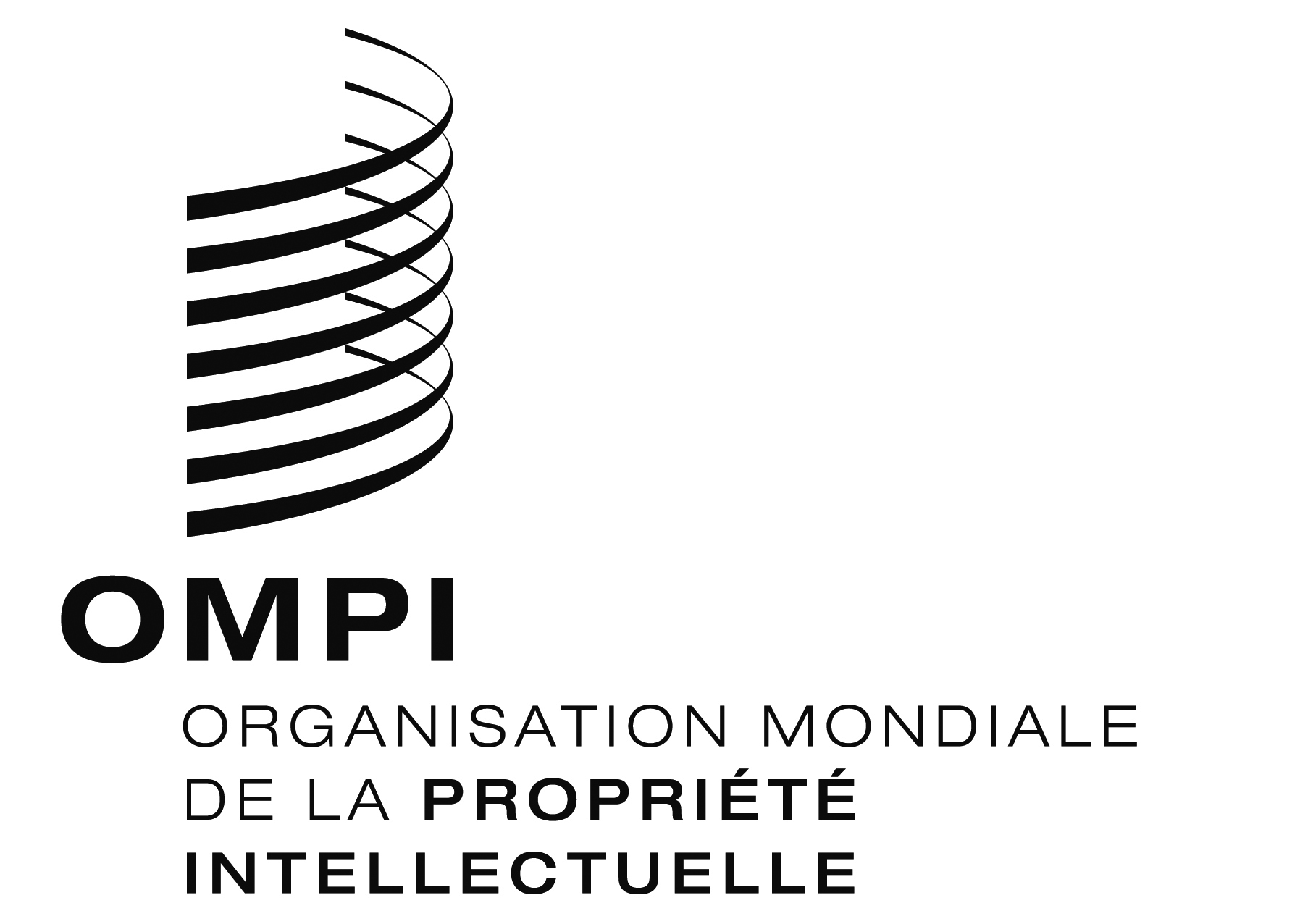 FWO/PBC/26/1WO/PBC/26/1WO/PBC/26/1ORIGINAL : anglais ORIGINAL : anglais ORIGINAL : anglais DATE : 10 juillet 2017 DATE : 10 juillet 2017 DATE : 10 juillet 2017 